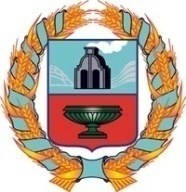 АДМИНИСТРАЦИЯ УРЫВСКОГО СЕЛЬСОВЕТАТюменцевского района Алтайского краяПОСТАНОВЛЕНИЕс. Урывки     О назначении ответственного лица, осуществляющего муниципальный контроль в сфере благоустройства на территории муниципального образования Урывский сельсовет Тюменцевского района Алтайского края          В соответствии с Федеральным законом от 06.10.2003 № 131-ФЗ «Об общих принципах организации местного самоуправления в Российской Федерации», Федеральным законом от 31.07.2020 № 248-ФЗ «О государственном контроле (надзоре) и муниципальном контроле в Российской Федерации», Уставом муниципального образования Урывский сельсовет Тюменцевского района Алтайского края          ПОСТАНОВЛЯЮ:          1. Назначить Мелкомукову Любовь Николаевну – ведущего специалиста Администрации Урывского сельсовета ответственным за осуществление муниципального контроля в сфере благоустройства на территории муниципального образования Урывский сельсовет Тюменцевского района Алтайского края.           2. Назначить Мелкомукову Любовь Николаеевну – ведущего специалиста Администрации Урывского сельсовета ответственной за внесение сведений в Единый реестр видов федерального государственного контроля (надзора), регионального государственного контроля (надзора), муниципального контроля.          3. Контроль за исполнением настоящего постановления оставляю за собой.          4. Постановление вступает в силу со дня его подписания и подлежит размещению на официальном сайте Администрации Урывского сельсовета в информационно-телекоммуникационной сети «Интернет».Глава  сельсовета                                                                               О.Г. Подлегаева17.05.2023 №11